   ПРОЕКТ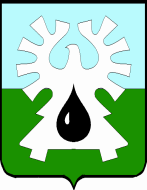 ГОРОДСКОЙ ОКРУГ УРАЙХАНТЫ-МАНСИЙСКОГО АВТОНОМНОГО ОКРУГА - ЮГРЫДУМА ГОРОДА УРАЙРЕШЕНИЕот                                                                                                                      № О внесении изменений в бюджет городского округа Урай Ханты-Мансийского автономного округа - Югры на 2022 год и на плановый период 2023 и 2024 годов                                                     Рассмотрев представленный главой города Урай проект решения Думы города Урай «О внесении изменений в бюджет городского округа Урай Ханты-Мансийского автономного округа - Югры на 2022 год и на плановый период 2023 и 2024 годов», Дума города Урай решила:1. Внести в решение Думы города Урай от 03.12.2021 №29 «О бюджете городского округа Урай Ханты-Мансийского автономного округа - Югры на 2022 год и на плановый период 2023 и 2024 годов» (в редакции решений Думы города Урай от 24.02.2022 №9, от 24.03.2022 №25, от 23.06.2022 №68) следующие изменения:В статье 1:а) в части 2 в пункте 1 цифры «3 251 201,0», «3 294 251,2» заменить цифрами «3 303 051,0», «3 346 101,2» соответственно, после цифры «2» дополнить цифрами «, 2.1»;б) в части 2 в пункте 2 цифры «3 343 281,5», «3 386 705,0» заменить цифрами «3 395 131,5», «3 479 151,3» соответственно;в) в части 2 в пункте 3 цифры «92 453,8» заменить цифрами «133 050,1».2) В статье 2:а) в части 1 в пункте 2 после цифры «4, 4.1» дополнить цифрами «, 4.2»;б) в части 2 в пункте 2 после цифры «6, 6.1» дополнить цифрами «, 6.2»;в) в части 3 в пункте 2 после цифры «8, 8.1» дополнить цифрами «, 8.2»;г) в части 4 в пункте 2 после цифр «10, 10.1» дополнить цифрами «, 10.2»;д) в части 6 в пункте 1 цифры «109 247,4» заменить цифрами «109 316,4»;е) в части 6 в пункте 2 цифры «109 507,3» заменить цифрами «109 610,8»;ж) в части 6 в пункте 3 цифры «109 456,1» заменить цифрами «109 559,6»;з) в части 7 в пункте 2 цифры «2 173 940,2» заменить цифрами «2 225 790,2»;и) в части 7 в пункте 3 цифры «2 204 429,3» заменить цифрами «2 256 279,3».В статье 4:а) в части 4 после цифр «14, 14.1, 14.2, 14.3» дополнить цифрами «, 14.4».4) Дополнить приложениями 2.1, 4.2, 6.2, 8.2, 10.2, 14.4.2. Настоящее решение вступает в силу после опубликования в газете «Знамя».	3. Опубликовать в газете «Знамя» текстовую часть решения без графических и табличных приложений, в официальном сетевом издании «Газета «Знамя»(INFOFLAG.RU) полный текст решения.     Председатель Думы города Урай                   Председатель Думы города Урай                 Глава города УрайГлава города УрайА.В. ВеличкоТ.Р. Закирзянов«___» ______________ 2022 г.«___» ______________ 2022 г.